BULLETIN D'INSCRIPTION 2015-2017LICENCE Sciences de l'EducationInterface de communication d’ Accessibilité et Compensation SensorielleMention Intervention sociale et culturelle - Parcours  insertion et intervention sociale sur les territoiresA retourner, accompagné d'un CV et d'une lettre de motivation à la :	FISAF, 12 rue Alfred de Musset, Ambarès, 33565 CARBON-BLANC CEDEX	   05.57.77.48.33        05.57.77.48.35 / p.machemie@fisaf.asso.fr:Coût de la formation par année universitaire              	 Adhérent : 5.100 euros  Non Adhérent : 5.600 eurosFrais de dossier universitaire / Inscription	+/- 190€ (à titre indicatif, pour l’année 2014)		De novembre 2015 juin 2017Durée de la formation		18 semaines de formation, soit 630 heures théoriques 5 semaines de stage,		1 semaine de voyage d'étude à MontréalDurée totale en heures		Soit un total de 840 heures de formation Lieu de formation		Paris/Amiens	Afin de valider votre demande d’inscription, un acompte de 1000€ est demandé. En cas de refus de votre candidature, l’acompte vous sera intégralement restitué.COORDONNEES DU CANDIDATNom 	Prénom	Adresse _______________________________________________ Code Postal ________   Ville  ______________________Age 	 Né(e) le |__|__| |__|__| |__|__|__|__|  à	N° département |_______|  	Télécopie	Courriel	Fonction actuelle : 		 FORMATION FINANCEE PAR :  Un fonds de formation ? Lequel : 	    Un Congé Individuel de Formation [CIF]   Le budget de l'établissement	    A titre personnelNOM ET ADRESSE PROFESSIONNELLENom de l'Organisme Employeur		Représenté par 	 Fonction 	Adresse _______________________________________________ Code Postal ________   Ville  ______________________  	Télécopie	Courriel	Adresse de facturation (si différente)		Fait à 	Le 	Signature du Candidat                                                                                                                                      Signature du Directeur de l'Etablissement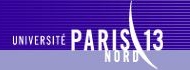 